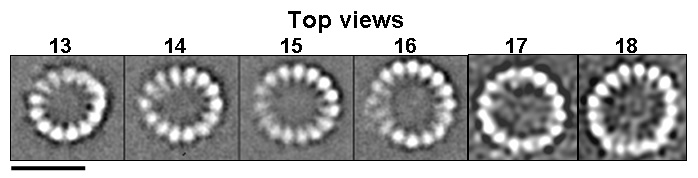   S2 Fig.